机械与汽车工程学院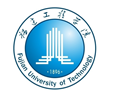 硕士研究生开题报告答辩报告地点：   机械与汽车工程学院至勤楼D1-413报告时间：   2021年12月16日  上午9：00-11:30          评审委员会主  席：黄卫东      教  授           福建工程学院委  员：黄卫东      教  授           福建工程学院曾寿金      副教授           福建工程学院黄  旭      副教授           福建工程学院黄丽红      讲师             福建工程学院王  辉      讲师             福建工程学院秘  书：王  辉      讲师             福建工程学院福建工程学院机械与汽车工程学院欢迎光临指导！姓名专业题目导师许小鹏机械选区激光熔化高强度Al-Cu系合金工艺及性能研究黄卫东魏钦旺机械多频多负载磁耦合谐振式无线电能传输系统参数辨识研究黄卫东陈昕熙机械桥梁拉索检测机器人的研发及其表面缺陷检测技术的研究黄卫东王璐机械选区激光成形的TiN/AlSi10Mg复合材料组织及力学性能的研究黄卫东何东东机械激光选区熔化成形LaB6增强钛合金成形工艺及性能研究黄卫东